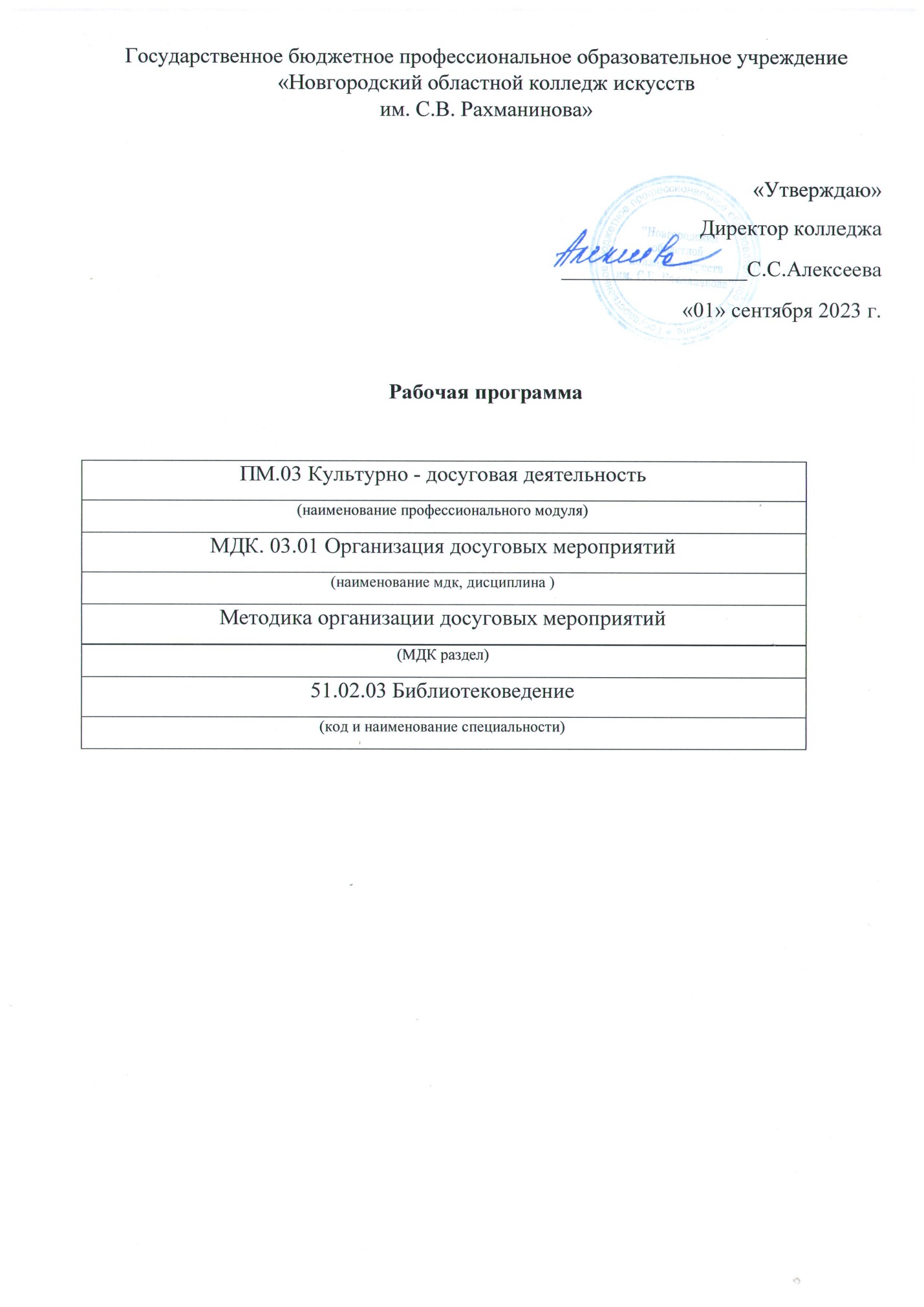 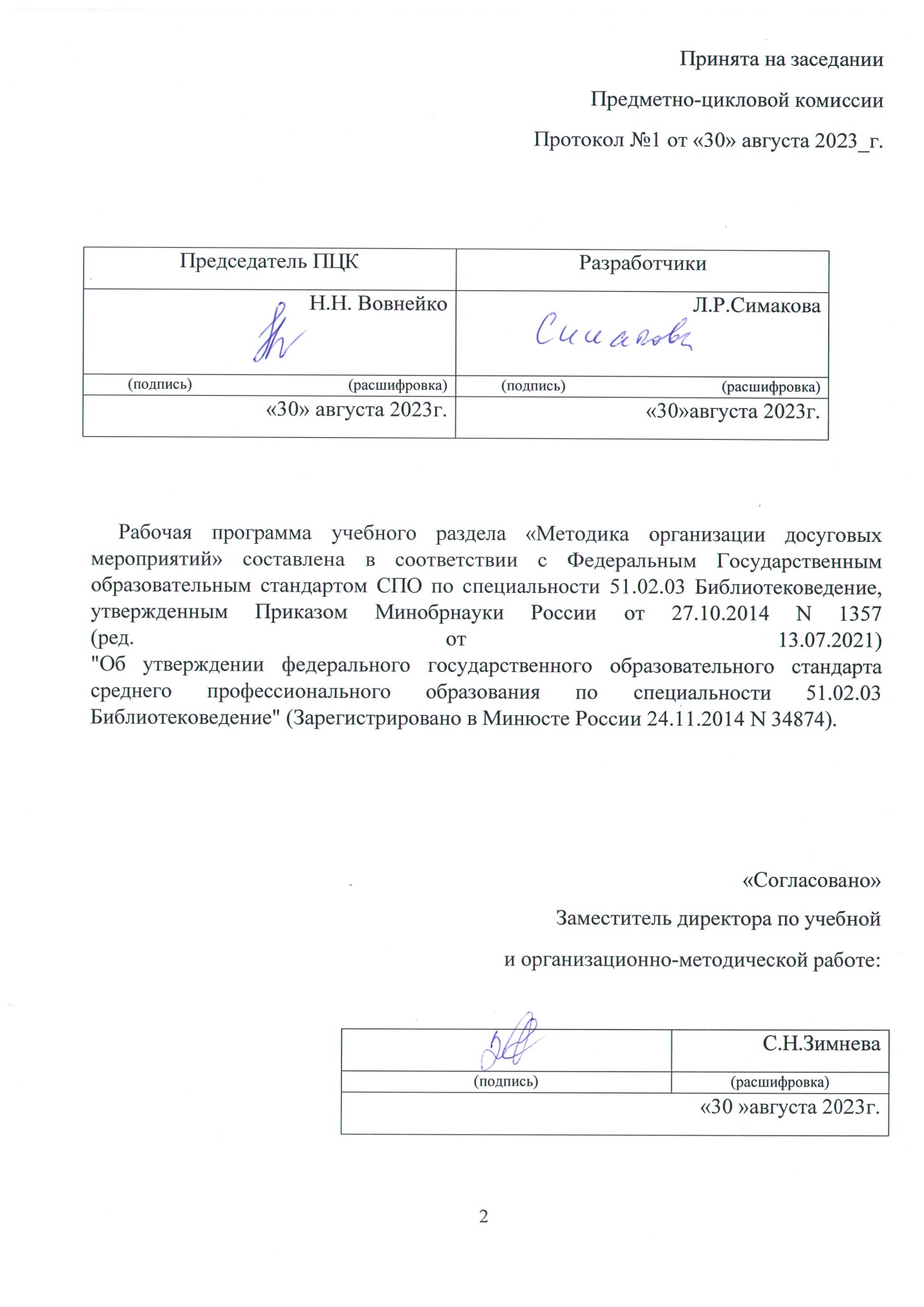 СОДЕРЖАНИЕ1.  ПОЯСНИТЕЛЬНАЯ ЗАПИСКА…………………………………………………………………4 2.ЦЕЛИИЗАДАЧИДИСЦИПЛИНЫ-ТРЕБОВАНИЯ К РЕЗУЛЬТАТАМ ОСВОЕНИЯ ДИСЦИПЛИНЫ …………………………………………………………………….6 3. ТРЕБОВАНИЯ К УРОВНЮ ОСВОЕНИЯ СОДЕРЖАНИЯ ПРОГРАММЫ………….…...74. Структура учебной дисциплины……………………………………………………..85. СОДЕРЖАНИЕ ДИСЦИПЛИНЫ И ТРЕБОВАНИЯ К ФОРМАМ И СОДЕРЖАНИЮ ТЕКУЩЕГО, ПРОМЕЖУТОЧНОГО, ИТОГОВОГО КОНТРОЛЯ (ПРОГРАММНЫЙ МИНИМУМ, ЗАЧЕТНО-ЭКЗАМЕНАЦИОННЫЕ ТРЕБОВАНИЯ)………………………96. условия реализации ПРОГРАММЫ дисциплины………………………………..157. МЕТОДИЧЕСКИЕ РЕКОМЕНДАЦИИ ПРЕПОДАВАТЕЛЯМ……………………………..178.  САМОСТОЯТЕЛЬНАЯ РАБОТА СТУДЕНТОВ……………………………………………..189. СПИСОК ЛИТЕРАТУРЫ………………………………………………………………………..2610.ЛИСТ ПЕРЕУТВЕРЖДЕНИЯ РАБОЧЕЙ ПРОГРАММЫ дисциплины (профессионального модуля)………………………………………………………………………2911.ЛИСТ РЕГИСТРАЦИИ ИЗМЕНЕНИЙ, ВНЕСЕННЫХ В РАБОЧУЮ ПРОГРАММУ…..301. ПОЯСНИТЕЛЬНАЯ ЗАПИСКАОбласть применения программыРабочая программа «Методика организации досуговых мероприятий» является частью основной образовательной программы в соответствии с ФГОС по специальности СПО 51.02.03 Библиотековедение, утвержденная приказом Министерства образования и науки Российской Федерации от 27 октября 2014 г. N 1357.  углубленной подготовки в части освоения основного вида профессиональной деятельности по специальности 51.02.03 Библиотековедение библиотекарь, специалист по информационным ресурсам  готовится к следующим видам деятельности:1. Технологическая деятельность (классификация библиотечных документов, аналитико-синтетическая обработка документов, их хранение; применение прикладного программного обеспечения, Интернета; информационное и справочно-библиографическое обслуживание пользователей библиотек).2. Организационно-управленческая деятельность (планирование, организация и обеспечение эффективности функционирования библиотеки в соответствии с меняющимися потребностями пользователей библиотек; ведение учетной документации и контроль за качеством предоставляемых услуг населению; прием управленческих решений, руководство коллективом библиотеки).3. Культурно-досуговая деятельность (реализация досуговой и воспитательной функции библиотеки, организация досуговых мероприятий; обеспечение дифференцированного библиотечного обслуживания пользователей библиотеки; приобщение к национальным и региональным традициям).4. Информационно-аналитическая деятельность (использование коммуникативных и информационных технологий в профессиональной деятельности; применение мультимедийных технологий; оценивание результативности различных этапов информатизации библиотеки; анализ деятельность отдельных подсистем автоматизированных библиотечно-информационных систем (АБИС) и формулировка требований к их дальнейшему развитию; использование внешних баз данных и корпоративных ресурсов библиотечно-информационных систем).Общие и профессиональные компетенции Библиотекарь, специалист по информационным ресурсам  должен обладать ОБЩИМИ КОМПЕТЕНЦИЯМИ:ОК 1. Понимать сущность и социальную значимость своей будущей профессии, проявлять к ней устойчивый интерес.ОК 2. Организовывать собственную деятельность, определять методы и способы выполнения профессиональных задач, оценивать их эффективность и качество.ОК 3. Решать проблемы, оценивать риски и принимать решения в нестандартных ситуациях.ОК 4. Осуществлять поиск, анализ и оценку информации, необходимой для постановки и решения профессиональных задач, профессионального и личностного развития.ОК 5. Использовать информационно-коммуникационные технологии для совершенствования профессиональной деятельности.ОК 6. Работать в коллективе, обеспечивать его сплочение, эффективно общаться с коллегами, руководством, потребителями.ОК 7. Ставить цели, мотивировать деятельность подчиненных, организовывать и контролировать их работу с принятием на себя ответственности за результат выполнения заданий.ОК 8. Самостоятельно определять задачи профессионального и личностного развития, заниматься самообразованием, осознанно планировать повышение квалификации.ОК 9. Ориентироваться в условиях частой смены технологий в профессиональной деятельности. Библиотекарь, специалист по информационным ресурсам  должен обладать ПРОФЕССИОНАЛЬНЫМИ  КОМПЕТЕНЦИЯМИ:Технологическая деятельность:ПК 1.3 Обслуживать пользователей библиотек, в том числе с помощью информационно-коммуникационных технологий.ПК 1.4 Использовать формы и методы научно-методической деятельности. Организационно-управленческая деятельность:ПК 2.3 Осуществлять контроль за библиотечными технологическими процессами.ПК 2.4 Выявлять и внедрять инновационные технологии, способность применять знание принципов организации труда в работе библиотеки. ПК 2.5 Соблюдать этические и правовые нормы в сфере профессиональной деятельности.ПК 2.7 Ведение документации в управленческой деятельности библиотеки. Культурно-досуговая деятельность:ПК 3.1. Создавать условия для реализации творческих возможностей пользователей, повышать их образовательный, профессиональный уровень и информационную культуру. ПК 3.2. Обеспечивать дифференцированное библиотечное обслуживание пользователей библиотеки. ПК 3.3. Реализовывать досуговую и воспитательную функции библиотеки. ПК 3.4 Приобщать пользователей библиотек к национальным и региональным традициям.ПК 3.5 Создавать комфортную информационную среду, обеспечивающую дифференцированный подход к различным категориям пользователей. ПК 3.6 Владеть культурой устной и письменной речи, профессиональной терминологией. Информационно-аналитическая деятельность:ПК 4.1 Использовать современные информационные и телекоммуникационные технологии в профессиональной деятельности.ПК 4.2 Использовать прикладное программное обеспечение в формировании библиотечных фондов.ПК 4.3 Создавать и использовать базы данных в профессиональной деятельности.ПК 4.4 Использовать информационные ресурсы и авторитетные файлы корпоративных информационных систем.ПК 4.5 Использовать программные средства повышения информационной безопасности. Рабочая программа раздела «Методика организации досуговых мероприятий» может быть использована в следующих областях профессиональной деятельности выпускников:- Область профессиональной деятельности выпускников: организация работы библиотек всех видов, библиотечных систем, библиотечно-информационных центров, ведение библиотечно-библиографических и информационных процессов.- Объектами профессиональной деятельности выпускников являются:государственные, региональные, муниципальные библиотеки и информационные центры; библиотеки учреждений и организаций независимо от их организационно-правовых форм; документные и информационные фонды;библиотечно-информационные ресурсы и программное обеспечение;пользователи библиотек всех видов.Местодисциплинывструктурепрограммыподготовкиспециалистов среднегозвенаУчебныйкурс «Методика организации досуговых мероприятий»  в структуре основной профессиональной образовательной программы принадлежит  к профессиональному модулю «Культурно-досуговая деятельность».2. ЦЕЛИИЗАДАЧИДИСЦИПЛИНЫ-ТРЕБОВАНИЯКРЕЗУЛЬТАТАМОСВОЕНИЯДИСЦИПЛИНЫЦельюизучения учебногокурса является:- подготовка специалистов, владеющих технологией организации культурно-досуговой деятельности библиотеки.Задачами изучения учебногокурсаявляются:- изучение методики организации досуговых мероприятий в библиотеке;- применение полученных знаний на практике.3.ТРЕБОВАНИЯ К УРОВНЮ ОСВОЕНИЯ СОДЕРЖАНИЯ ПРОГРАММЫВ результате освоения курса обучающийся должен:иметь практический опыт:- овладения практическими навыками подготовки досуговых мероприятий;уметь:- самостоятельно организовать массовое мероприятие для разных категорий пользователей; знать: - задачи библиотеки в организации досуговых мероприятий в библиотеке; - специфику подготовки разных форм библиотечных мероприятий.Рабочая программа составлена в соответствии с Рабочей программой воспитания и календарным планом воспитательной работы. https://noki53.ru/about/programma-vospitaniya.php)Образовательная деятельность при освоении образовательной программы или отдельных ее компонентов организуется в форме практической подготовки.Образовательная деятельность при освоении образовательной программы или отдельных ее компонентов организуется с использованием средств электронного обучения, с применением дистанционных образовательных технологий. тестирующие системы (НЭШ)информационно-справочные системыэлектронные учебники (ЭБС «Лань»)электронные энциклопедии (библиотека колледжа: электронный читальный зал Президентской библиотеки имени Б.Н. Ельцина)справочники (библиотека колледжа: электронный читальный зал Президентской библиотеки имени Б.Н. Ельцина)электронные дидактические материалыобразовательные видеофильмыфоторепродукции картин, памятников архитектуры и скульптуры, фотоизображения окружающего мира (природы и общества) и т.п.аудиофрагментыноты, партитурыпрезентацииВ зависимости от целей занятий могут использоваться электронная почта, социальные сети, мессенджеры.4. Структура учебной дисциплиныОбъем времени, выделяемый на МДК, дисциплины В соответствии с учебным планом обязательная учебная нагрузка по дисциплине «Методика организации досуговых мероприятий» на специальности 51.02.03 -Библиотековедение - 64 часов, 32 часа отводится на самостоятельную работу студентов, максимальная нагрузка - 96 часа.Изучение курса «Методика организации досуговых мероприятий» проходит в3 семестре, по 4 часа в неделю. Форма итогового контроля – зачет.ТЕМАТИЧЕСКИЙ ПЛАН  ПО ПРЕДМЕТУ «МЕТОДИКА ОРГАНИЗАЦИИ ДОСУГОВЫХ МЕРОПРИЯТИЙ»Специальность: 51.02.03 БиблиотековедениеФорма обучения: очнаяРаспределение учебной нагрузки по семестрамСпециальность – 51.02.03 "Библиотековедение"Форма обучения - очная5. СОДЕРЖАНИЕ ДИСЦИПЛИНЫ И ТРЕБОВАНИЯ К ФОРМАМ И СОДЕРЖАНИЮ ТЕКУЩЕГО, ПРОМЕЖУТОЧНОГО, ИТОГОВОГО КОНТРОЛЯ (ПРОГРАММНЫЙ МИНИМУМ, ЗАЧЕТНО-ЭКЗАМЕНАЦИОННЫЕ ТРЕБОВАНИЯ).5.1 Содержание учебной дисциплиныТребования к знаниям:Овладение теоретическими знаниями методики подготовки досуговых мероприятий в библиотеке.Овладение практическими навыками проведения досуговых мероприятий различных форм.Высокая культура обслуживания потребителей в соответствии  с современными требованиями.Постоянное  повышение  общего уровня знаний во всех отраслях науки, техники, культуры.Введение в предмет. Досуг – неотъемлемый и необходимый элемент образа жизни каждого человека.Студент должен знать:- задачи, значение, структура курса;- межпредметные связи курса со специальными библиотечными дисциплинами;- организация  и методика изучения предмета;- основные понятия курса, виды досуговой деятельности.Студент должен уметь:- определять виды досуговой деятельности пользователей.Раздел 1. Библиотека и досуг.Тема 1.1. Библиотека, ее задачи в организации «свободного времени» населения, функции и методы досуговой деятельности.Студент должен знать:- теоретические, методические и организационные основы досуговой деятельности в условиях публичной библиотеки;- культурно-исторические формы библиотечного досуга;- структура культурно - досуговой деятельности современной публичной библиотеки;- функции и методы досуговой деятельности публичной библиотеки.Студент должен уметь:- изучать различные потребности и интересы пользователей, соотносить их возможностям публичных библиотек по предоставлению разного рода услуг.Тема 1.2. Дифференцированный подход к удовлетворению культурных потребностей различных социально-демографических групп населения. Изучение интересов читателей для удовлетворения их духовно-творческих потребностей.Студент должен знать:- основные группы «досуговых потребностей» у разных категорий граждан;- методы изучения интересов различных социально-демографических групп населения;   -  особенности организации досуга детей и подростков.Студент должен уметь:- применять методы изучения интересов и потребностей пользователей для изучения досуговых потребностей разных групп пользователей.Практическая работа.Самостоятельная работа.Тема 1.3. Создание информационно-досуговых центров в библиотеках. Специализация библиотекСтудент должен знать: - изменения в структуре публичных библиотек, появление новых видов библиотек в связи с расширением потребностей пользователей: библиотек отраслевой и жанровой специализации, библиотек со специализацией по типам и видам изданий, с функциональной специализацией библиотек;Студент должен уметь:- анализировать опыт работы библиотек различной досуговой специализации.Практическая работа.Самостоятельная работа.Раздел 2. Формы организации библиотечного обслуживания в сфере досуга.Тема 2.1. Организация клубов (любительских объединений) в библиотеках, их виды.Студент должен знать: - методику организации клубов  по интересам в условиях публичной библиотеки;- клубы по интересам как форма культурно - досуговой деятельности библиотеки;- направления деятельности клубов (краеведческие, технические, художественной и эстетической направленности, социально-возрастные, общественные и др.); - этапы создания клуба по интересам.  Студент должен уметь: - планировать работу библиотечного клуба. Практическая работа.Самостоятельная работа.Тема 2.2. Специфика работы клубов и кружков для детей и юношества.Студент должен знать: - специфику работы клубов и кружков для детей и юношества;- основные отличия клубов и кружков в детских и юношеских библиотеках;- наиболее распространенные клубы и кружки для детей, подростков, молодежи.Студент должен уметь: - анализировать работу библиотечного клуба.Практическая работа.Самостоятельная работа.Тема 2.3. Формы индивидуальной и массовой работы при организации досуга населения.Студент должен знать: - устные, печатные, наглядные, комплексные и другие средства библиотечного досуга; - методику подготовки и проведения досуговых форм библиотечного обслуживания.Студент должен уметь: - применять на практике полученные теоретические знания. Практическая работа.Самостоятельная работа.Тема 2.4. Программы поддержки чтения.Студент должен знать: - место чтения в структуре свободного времени; - центры поддержки чтения в России (опыт работы, эффективные формы работы); - программы поддержки чтения детей, подростков, юношества.Студент должен уметь: - разработать план подготовки и проведения программы чтения для детей.Практическая работа.Самостоятельная работа.Раздел 3. Библиотека и семья. Создание «библиотек семейного чтения»Тема3.1. Организация семейного досуга в библиотеке. Информационно-развлекательные, познавательные мероприятия для семей.Студент должен знать: - исторические традиции семейного чтения, теоретические основы организации и деятельности библиотек семейного чтения;- предпосылки создания библиотек семейного чтения;- содержание работы библиотек семейного чтения; - использование различных форм и методов в работе с семьей.Студент должен уметь: - анализировать опыт работы библиотеки семейного чтения.Практическая работа.Тема 3.2. Организация семейного творчества в библиотеке. Работа кружков, студий в библиотеке. Выставки творчества читателей.Студент должен знать: - значение развития семейного творчества в библиотеке;- основные направления творческого развития: литературное, изобразительное, декоративно – прикладное, техническое, театральное и др.; - опыт работы публичных библиотек по организации творческих кружков, студий, клубов, литературных салонов, гостиных, театров книги и др.Студент должен уметь: - анализировать и обобщать опыт работы публичных библиотек по организации творческих кружков, студий, клубов, литературных салонов, гостиных, театров книги.Практическая работа.Самостоятельная работа.Раздел 4. Особенности организации досуга населения вне зоны библиотеки.Студент должен знать: - специфику организации досуга различных групп населения вне зоны библиотеки;- предпосылки организации досуга населения вне зоны библиотеки; - формы организации досуга; - информационно-развлекательные мероприятия по организации досуга населения. Студент должен уметь: - самостоятельно разрабатывать программу крупного мероприятия, организованного вне стен библиотеки.5.2. Требования к формам и содержанию текущего, промежуточного, итогового контроляКонтрольно-диагностические материалыПояснительная записка.	Контроль знаний и умений студентов по предмету «Методика организации досуговых мероприятий» входит в цикл  «Общепрофессиональные дисциплины»,обеспечивающих профессиональное обучение библиотечных работников.	Благодаря контролю между преподавателем и студентами устанавливается «обратная связь», которая позволяет оценивать динамику усвоения учебного материала, действительный уровень владения системой знаний, умений и навыков и на основе анализа вносить соответствующие коррективы в организацию учебного процесса.	Контроль знаний и умений студентов  выполняет в процессе обучения по предмету «Методика организации досуговых мероприятий» проверочную, обучающую, развивающую и воспитательную функции. Показатели контроля служат главным основанием для суждения о результате учения.	 Контроль дает большие возможности для развития личности студента, формирования его познавательных способностей, субъективных самооценочных суждений, развитие потребности в самоконтроле.	Контроль охватывает  весь объем содержания учебногокурса: 96 часа по специальности 51.02.03 «Библиотековедение» (очная и заочная форма обучения).	Программа контроля включает знания: 	- государственного образовательного стандарта среднего профессионального образования по «Методике организации досуговых мероприятий».	- целей, задач, содержания предмета и структуры предмета;	- особенностей организации досуговых библиотечных мероприятий;	- форм и методов библиотечных досуговых меропритий.	Программа включает умения:	- применение полученных теоретических знаний по предмету;	- использование современных инновационных технологий в обучении.	Программа контроля помогает проследить реализацию требований к уровню общей образованности выпускника:	- понимает сущность и социальную значимость своей будущей профессии, проявляет к ней устойчивый интерес;	- умеет использовать полученные знания и методы по «Документоведению» в профессиональной и иной деятельности;	- готов к позитивному взаимодействию и сотрудничеству с коллегами; с пользователями библиотеки;	- обладает устойчивым стремлением к самосовершенствованию, стремится к творческой самореализации.	Знания проверяются на всех уровнях усвоения: репродуктивном, преобразующем, творческом.	Программа контроля включает в себя итоговый контроль.	Оценка знаний и умений студентов отвечает следующим требованиям:	- объективности;	- индивидуального характера.	- гласности;	- обоснованности.II  курс III семестр.Итоговый контроль – зачет в устной форме охватывает 96 часа.Студент должен знать:	- методику подготовки и проведения массового мероприятия;	- формы досуговых библиотечных мероприятий.	Студент должен уметь:	- Разработать игровую программу (аудитория, форма, тематика выбирается студентом самостоятельно) для последующего представления и обсуждения. Подготовить сценарий мероприятия для представления, обсуждения и защиты, используя на выбор разные способы группового обслуживания:- критико-аналитические способы (обсуждения книг, диспуты, громкие чтения с комментариями чтеца,  вечера вопросов и ответов, круглые столы и др.),- позитивно-иллюстративные способы (встречи, вечера музыкальные, исторические, литературно-художественные, публицистические, тематические, вечера памяти, литературно-музыкальные композиции, утренники и др.),- рекомендательно-информационные способы (устные журналы, премьеры изданий, Дни информации и др.).Для защиты и обсуждения представить сценарий мероприятия, план подготовки этого мероприятия.Примерная программа подготовки массового мероприятияПодготовительный этап: 1.1. Определение темы, целевого и читательского назначения мероприятия.1.2. Отбор материала для написания сценария и знакомство с ним.Основной этап:2.1. Определение формы и структуры мероприятия.2.2. Написание сценария мероприятия.2.3. Приглашение участников мероприятия.2.4. Реклама мероприятия, в том числе через СМИ.2.5. Приглашение аудитории.2.6. Оформление места проведения мероприятия (зал, выставка).2.7. Проведение мероприятия.Заключительный этап:Анализ эффективности проведенного мероприятия.6.условия реализации ПРОГРАММЫ дисциплины6.1 Учебно-методическое и информационное обеспечение курсаКарта учебно-методического обеспечения Учебный курс «Методика организации досуговых мероприятий»1. Форма обучения – очная, всего часов –196 ч., из них уроки –64 ч.Специальность –  51.02.03 Библиотековедение» Таблица 1. Обеспечение дисциплины учебными изданиямиТаблица 2. Обеспечение дисциплины учебно-методическими материалами (разработками)Таблица №1. Обеспечение дисциплины учебными изданиямиТаблица 2. Обеспечение дисциплины учебно-методическими материалами (разработками)                 6.2.   Требования к материально-техническому обеспечениюРеализация учебной дисциплины требует наличия учебного кабинета библиотековедения 7. МЕТОДИЧЕСКИЕ РЕКОМЕНДАЦИИ ПРЕПОДАВАТЕЛЯМУрок  по теме 2.4. Программы поддержки чтения.Форма: ЛекцияЦель урока: - изучить программы поддержки чтения как форму досуговых мероприятий современных библиотек.Задачи: - познакомиться с Национальной программой поддержки и развития чтения;- познакомиться с опытом работы современных российских библиотек по привлечению к чтению;- познакомиться с опытом работы зарубежных библиотек;- изучить программы чтения для детей (российских библиотек, библиотек Великого Новгорода);Задание 1: подготовить устные сообщения на тему;Задание 2. Разработать и представить для публичного обсуждения проект программы поддержки чтения для детей и подростков. Для подготовки программы можно воспользоваться следующим алгоритмом:1.   Придумать идею и название программы.2.   Определить читательское назначение программы.Определить цель программы.Разработать тематику программы (универсальная, экологическая, по книгам, писателям-юбилярам, краеведческая, др.)Определить круг организаторов, партнеров программы.Продумать работу со спонсорами.Разработать правила программы (игры). Продумать ход программы (путешествие по маршрутам, создание музея, галереи прочитанных книг и др.).Составить и оформить библиографическое сопровождение программы.Подготовить печатные материалы (билет участника программы, дневник путешественника, буклеты, карты маршрутов, др.).Провести  рекламную кампанию (СМИ, объявления-приглашения в учебных заведениях, на родительских собраниях, летних площадках и др.).Продумать критерии выявления победителей.Подведение итогов на заключительном мероприятии.12. Продумать, как будет проводиться анализ эффективности реализованной программы.8. САМОСТОЯТЕЛЬНАЯ РАБОТА СТУДЕНТОВПояснительная записка   Самостоятельная работа студентов (СРС) - это активные формы индивидуальной деятельности надавленные на закрепление пройденного материала, формирование умений и навыков быстро решать поставленные задачи, творческое осмысление пройденного материала.   Целью разрабатываемой системы самостоятельных работ по разделу «Методика организации досуговых мероприятий» является развитие познавательной самостоятельности студентов, систематизации, закрепления и углубление теоретических знаний, формирование умений использовать различные источники информации, самостоятельности мышления, способностей к саморазвитию, развития исследовательских умений.   Задания являются конкретизацией лекционного материала и соответствуют основным его темам.   В данных методических рекомендациях описаны виды внеаудиторной самостоятельной работы.   Изучение курса «Методика организации досуговых мероприятий» предполагает выполнение следующих работ:- поиск источников информации по заданной теме;- изучение литературы по проблемам курса;- составление плана текста, конспектирование;- подготовку сообщений для выступления на занятиях.
(Основными формами контроля внеаудиторной самостоятельной работы студентов по дисциплине являются опросы).   Важнейшую роль играет подготовка самостоятельных сообщений для выступления на занятиях с целью отработки навыков публичных выступлений, умений грамотно излагать материал, рассуждать, дискутировать.   Основные требования к результатам работы:- уровень освоения студентом учебного материала;- соответствие выполненного задания предлагаемой теме;- умение студента использовать теоретические знания при выполнении
практических задач;- оригинальность предлагаемых решений;- качество оформления материалаКаждый вид самостоятельной работы оценивается по 5-ти бальной системе. Итоги самостоятельной работы студентов подводятся на консультациях и занятиях.    Критерии оценки: Оценка «отлично» ставится студенту, если: - работа написана аккуратно, без помарок, разборчивым почерком; - ответы конкретные, лаконичные;-  задания выполнены правильно.Оценка «хорошо» ставится студенту, если:-ответы конкретные и лаконичные, но могут быть незначительные
неточности;Оценка «удовлетворительно» ставится, если:- не выполнено до конца одно из заданий;- ответы содержат некоторые неточности;Оценка «неудовлетворительно» ставится, если:- работа оформлена небрежно;- вопросы раскрыты поверхностно.Таблица «Соотношение видов самостоятельной работы по разделу «Методика организации досуговых мероприятий».Перечень практических занятий студентов	Цель: научить студентов анализировать опыт работы публичных библиотек России, В. Новгорода, разрабатывать и представлять для публичного обсуждения проекты, программы, планы работы, сценарии мероприятий.Практическая работа по теме 1.2  «Дифференцированный подход к удовлетворению культурных потребностей различных социально-демографических групп населения. Изучение интересов читателей для удовлетворения их духовно-творческих потребностей» (4 ч.)Задание 1. Проанализировать предложенные варианты анкет по схеме.Задание 2. Составить анкеты для изучения досуговых потребностей разных категорий граждан (цель анкеты, выбор респондентов определяет преподаватель).Задание 3. Познакомиться с методикой анализа заполненных анкет.Задание 4. Заполнить Таблицу досуговых потребностей разных групп населения Практическая работа по теме 1.3 «Создание информационно-досуговых центров в библиотеках. Специализация библиотек» (2 ч.) Задание 1. Познакомиться с опытом работы библиотек разной специализации по статьям из профессиональных периодических изданий.Литература:1. Библиотека и досуг: метод.рекомендации. – Л.: Государственная Публичная библиотека им. М. Е. Салтыкова - Щедрина, 2009 – 132 с.2. Бородина. В.А. Библиотечное обслуживание: учебно-метод. пос. /В. А. Бородина. – М.: Либерея, 2004. – 166с. – (Серия «Библиотекарь и время». Вып.7).3. Дворкина, М. Я. Библиотечное обслуживание: новая реальность: лекции /М.Я. Дворкина. - М.: Издательство Московского государственного университета культуры и искусств, 2003. — 48с. 4. Никанорова. Л. На пути к медиатеке //Библиотека. – 2001. - № 1. – С.37-38.5. Васильченко Н.П. Модель библиотеки как социальной организации //Научные и технические библиотеки. – 2002. - № 7. – С.29-32.	Задание 2. Познакомиться на практике со специализацией библиотек В. Новгорода. Полученный материал представить в виде устного сообщения.Практическая работа по теме 2.1 «Организация клубов (любительских объединений) в библиотеках, их виды» (6 ч.) Задание 1. Познакомиться с опытом работы библиотек разных видов по созданию клубов. Представить собранный материал в виде таблицы:Литература:Троснина Л. Свет общения «Светоча» //Библиотека. – 2019. - №2. – С.46-47.Жаркова Е. Читательский клуб – явление нужное //Библиотека. – 2009. - №2. – С.51-53.Репина И.В. «Подари себе праздник» //Библиотека. – 2004. - №8. – С.56-57.Попов В.Я. Мир увлеченных людей //Библиотека. – 2004. - №7. – С.24-26.Глущенко Г. Клуб – действенная форма работы //Библиотека. – 2010. - №10. – С.30.Задание 2. Осуществить паспортизацию клубов публичных библиотек города по предложенной схеме.Примерная схема паспортизации библиотечных клубов:полное название клуба,базовое учреждение,год создания,сведения о руководителе клуба,основные направления и виды деятельности клуба,основные формы клубной работы,среднее количество мероприятий в год,документы, определяющие основы деятельности клуба,организации, учреждения, с которыми клуб поддерживает постоянные контакты,всего в клубе участвует ___ чел., из них зарегистрировано в качестве членов клуба ____ чел.характеристика клубной аудитории (однородная, смешанная и др.)материально-техническое обеспечение работы клуба (помещение, оборудование, источники финансирования и др.)Практическая работа по теме 2.2. «Специфика работы клубов и кружков для детей и юношества» (6 ч.) Задание 1. Разработать и представить для публичного обсуждения проект клуба для детей (подростков, молодежи). В проекте должны быть представлены: название клуба, читательское назначение, эмблема, девиз клуба, организаторы клуба, направленность деятельности клуба, регулярность заседаний, основные формы и тематика заседаний, партнеры, перечень документов клуба, примерный план работы на год. Работа выполняется группой студентов по 3-4 человека.Практическая работа по теме 2.3. «Формы индивидуальной и массовой работы при организации досуга населения» (8 ч.) Задание 1. Подготовить сценарий одного из заседаний клуба для представления, обсуждения и защиты. Задание выполняется группой студентов из 3-4 человек.Задание 2. Познакомиться с методикой организации игровых и конкурсных программ. Разработать игровую программу (аудитория, форма, тематика выбирается студентом самостоятельно) для последующего представления и обсуждения.Литература:1. Массовое библиотечное обслуживание в детских и юношеских библиотеках: дайджест. Вып 2. Устные формы /Ивановская областная библиотека для детей и юношества. – Иваново, 2013.- 48 с.2. Нетбайло Ю.П. Методика организации игровых и конкурсных программ //Культурологическое образование нового тысячелетия. Вып.4. – М., 2003. – С.309-314.Задание 3. Разработать макет выставки активных форм (выставка-игра, выставка-кроссворд, выставка-викторина и др.).Задание 4. Подготовить сценарий мероприятия для представления, обсуждения и защиты. Задание выполняется группой студентов из 3-4 человек, используя на выбор разные способы группового обслуживания:- критико-аналитические способы (обсуждения книг, диспуты, громкие чтения с комментариями чтеца,  вечера вопросов и ответов, круглые столы и др.),- позитивно-иллюстративные способы (встречи, вечера музыкальные, исторические, литературно-художественные, публицистические, тематические, вечера памяти, литературно-музыкальные композиции, утренники и др.),- рекомендательно-информационные способы (устные журналы, премьеры изданий, Дни информации и др.).Для защиты и обсуждения представить не только сценарий мероприятия, но и план подготовки этого мероприятия.Примерная программа подготовки массового мероприятияПодготовительный этап: 1.1. Определение темы, целевого и читательского назначения мероприятия.1.2. Отбор материала для написания сценария и знакомство с ним.Основной этап:2.1. Определение формы и структуры мероприятия.2.2. Написание сценария мероприятия.2.3. Приглашение участников мероприятия.2.4. Реклама мероприятия, в том числе через СМИ.2.5. Приглашение аудитории.2.6. Оформление места проведения мероприятия (зал, выставка).2.7. Проведение мероприятия.Заключительный этап:Анализ эффективности проведенного мероприятия. Практическая работа по теме 2.4. «Программы поддержки чтения» (6 ч.) Задание 1. Познакомиться с опытом работы библиотек по привлечению к чтению и поддержке чтения (опытом зарубежных коллег, опытом российских библиотек, опытом работы библиотек Великого Новгорода).  Подготовить устные сообщения на тему.Литература:1. Забелышинская С.И. Юношеские библиотеки России и проблемы поддержки чтения молодежи //Юношеские библиотеки России: информ. вестник РГЮБ. – 2000. - №3 (14).2.Книгоралли: летняя игровая программа для младших школьников. - Великий Новгород: БЦ «Читай-город», 2015. – 19 с.3.Вокруг книги за 80 дней: летняя игровая программа для детей 6-12 лет. – Великий Новгород: БЦ «Читай-город», 2012. – 23 с.4.Летняя книжная олимпиада или Книгоралли – 2004.- Великий Новгород: БЦ «Читай-город», 2005. – 27 с.5.Ялышева В.В. Чтение: программа поддержки и развития // Информационный бюллетень РБА. – 2004. - №33. – С.85-88Задание 2. Разработать и представить для публичного обсуждения проект программы поддержки чтения для детей и подростков. Для подготовки программы можно воспользоваться следующим алгоритмом:1.   Придумать идею и название программы.2.   Определить читательское назначение программы.Определить цель программы.Разработать тематику программы (универсальная, экологическая, по книгам, писателям-юбилярам, краеведческая, др.)Определить круг организаторов, партнеров программы.Продумать работу со спонсорами.Разработать правила программы (игры). Продумать ход программы (путешествие по маршрутам, создание музея, галереи прочитанных книг и др.).Составить и оформить библиографическое сопровождение программы.Подготовить печатные материалы (билет участника программы, дневник путешественника, буклеты, карты маршрутов, др.).Провести  рекламную кампанию (СМИ, объявления-приглашения в учебных заведениях, на родительских собраниях, летних площадках и др.).Продумать критерии выявления победителей.Подведение итогов на заключительном мероприятии.12. Продумать, как будет проводиться анализ эффективности реализованной программы.Практическая работа по теме 3.1. «Организация семейного досуга в библиотеке. Информационно-развлекательные, познавательные мероприятия для семей» (4 ч.) Задание 1. Познакомиться с опытом работы библиотек семейного чтения в России, используя материалы из профессиональных периодических изданий.  Подготовить устные сообщения на тему. В сообщении представить: название библиотеки, вариант организации библиотеки (организована вновь, организована на базе слияния взрослой и детской библиотек, имеют место лишь отдельные элементы БСЧ, др.), наличие специализированных фондов, функционирующие при библиотеке кружки, клубы и др., формы работы с читателями БСЧ. Литература:1.Полищук М.А. Библиотека и семья: грани взаимодействия //Информационный бюллетень РБА. – 2013. - №26. – С.82-84.2.Полищук М.А. Семейное чтение и библиотека: грани взаимодействия (по результатам исследования) //Библиотековедение. – 2012. - № 2. – С. 66-68.3.Семейные чтения: Обзор по страницам периодических изданий. – Саратов: Обл. б-ка для детей и юношества им. А. С. Пушкина, 2013. – 20 с.Задание 2. Разработать и представить для публичного обсуждения сценарий проведения Дня семьи в библиотеке. Задание выполняется группой студентов из 3-4 человек.Практическая работа по теме 3.2. «Организация семейного творчества в библиотеке. Работа кружков, студий в библиотеке. Выставки творчества читателей» (4 ч.) Задание 1. Посетить одну из выставок творчества читателей в библиотеках В.Новгорода, встретиться с организаторами выставки. Представить алгоритм создания выставки.Задание 2. Составить примерный план работы кружка или студии при библиотеке (аудиторию, направленность деятельности кружка студент выбирает самостоятельно).Практическая работа по теме «Особенности организации досуга населения вне зоны библиотеки» (4 ч.) Задание 1. Познакомиться с опытом проведения Общегородского дня чтения в В. Новгороде. Проанализировать печатную рекламную продукцию.Задание 2. Составить план подготовки и проведения Общегородского дня чтения.9. Список литературыОсновная литература, включая электронные ресурсы1.Бородина В.А. Библиотечное обслуживание: учебно-метод. пос. /В. А. Бородина. – М.: Либерея, 2004. – 166с. – (Серия «Библиотекарь и время». Вып.7).2.Вокруг книги за 80 дней: летняя игровая программа для детей 6-12 лет. – Великий Новгород: БЦ «Читай-город», 2002. – 23 с.3.Дворкина М. Я. Библиотечное обслуживание: новая реальность: лекции /М.Я. Дворкина. - М.: Издательство Московского государственного университета культуры и искусств, 2003. — 48с. 4.Массовое библиотечное обслуживание в детских и юношеских библиотеках: Дайджест. Вып 2. Устные формы /Ивановская областная библиотека для детей и юношества. – Иваново, 2003.- 48 с.5.Семейные чтения: Обзор по страницам периодических изданий. – Саратов: Обл. б-ка для детей и юношества им. А. С. Пушкина, 2003. – 20 с.6.Справочник библиотекаря /Науч. ред. А.Н. Ванеев, В.А. Минкина. – 3-е изд., пер. и доп. – СПб.: Профессия, 2005. – 495 с.7.У книг не бывает каникул…: из опыта организации летнего чтения детей и подростков /Хабаровская краевая детская библиотека; ЦГДБ им. А. Гайдара. – Хабаровск, 1998. – 35 с.8.Ялышева В.В. Чтение: программа поддержки и развития // Информационный бюллетень РБА. – 2004. - №33. – С.85-88Дополнительный список литературы, включая электронные ресурсы1.Абрамовская Т. А. Лето с книгой // Библиотека. – 2014. - № 6. – С.47-50.2.Ахматаева З.Ф. Нет каникул в стране Литературии //Библиотека. – 2015. - № 6. – С. 43- 44.3.Буничева Л. Осмысление идей и практические удачи: Общественный институт развития детского творчества //Библиотека . – 2012. - №1. – С.69-714.Васильченко Н.П. Модель библиотеки как социальной организации //Научные и технические библиотеки. – 2012. - № 7. – С.29-32.5.Глущенко Г. Клуб – действенная форма работы //Библиотека. – 2009. - №10. – С.30.6.Ефремова Н. Досуговая деятельность современной библиотеки // Библиотека. – 2019. - № 1. – С.10-11.7.Жаркова Е. Читательский клуб – явление нужное //Библиотека. – 1999. - №2. – С.51-53.8.Забелышинская С.И. Юношеские библиотеки России и проблемы поддержки чтения молодежи //Юношеские библиотеки России: информ. вестник РГЮБ. – 2000. - №3 (14).9.Книгоралли: летняя игровая программа для младших школьников. - Великий Новгород: БЦ «Читай-город», 2011. – 19 с.10.Когда фантазия будит фантазию. – Архангельск: Архангельская областная детская библиотека им. А.П.Гайдара, 2013. – 40 с. 11.Кузнецова Е.Б. Клубы и кружки для детей в библиотеке. – Архангельск: ОДБ, 2020. – 31 с.12.Летняя книжная олимпиада или Книгоралли – 2004.- Великий Новгород: БЦ «Читай-город», 2005. – 27 с.13.Ловкова Т.Б. Культурно - досуговая деятельность публичных библиотек: терминологический аспект //Библиотековедение. – 2004. - № 4. – С.32-35.14.Макларская Б.Л. заставить нельзя, заинтересовать можно! //Библиотека. – 2005. - №2. – С.19-20.15.Нетбайло Ю.П. Методика организации игровых и конкурсных программ //Культурологическое образование нового тысячелетия. Вып.4. – М., 2003. – С.309-314.16.Полищук М.А. Библиотека и семья: грани взаимодействия //Информационный бюллетень РБА. – 2003. - №26. – С.82-84.17.Полищук М.А. Семейное чтение и библиотека: грани взаимодействия (по результатам исследования) //Библиотековедение. – 2002. - № 2. – С. 66-68.18.Программа летнего чтения «Лучшая книга лета – 2005» для ребят 5-9 классов /МУК «Централизованная система детских библиотек г. Саров». – Саров, 2005. –9 с.19.Современные технологии социально - культурной деятельности: учеб.пос. /Под ред. Е.И. Григорьевой. – 2 изд., перераб и доп. – Тамбов, 2004. – 510 с.20.Стельмах В. Д. Новый ракурс привычной деятельности // Библиотека. – 2004. - № 1. – С.31-34.21.Тонкова В.Г. Большой семейный круг //Библиотека. – 2002. - № 1. – С.57.22.Ясович Г.А. Здравствуй, «Книжкина неделя!»// Библиотека – 2005. - № 2.- С. 27-29.Лист переутверждения рабочей программыдисциплины (профессионального модуля)Рабочая программа: _____________________________________________________________________________________________________одобрена на 20__/20__ учебный год на заседании предметно-цикловой комиссии	_от	20	г., протокол №	Председатель ПЦК	Рабочая программа: _____________________________________________________________________________________________________одобрена на 20__/20__ учебный год на заседании предметно-цикловой комиссии	_от	20	г., протокол №	Председатель ПЦК	(подпись)	(Инициалы и фамилия)Рабочая программа: _____________________________________________________________________________________________________одобрена на 20__/20__ учебный год на заседании предметно-цикловой комиссии	_от	20	г., протокол №	Председатель ПЦК	Рабочая программа: _____________________________________________________________________________________________________одобрена на 20__/20__  учебный год на заседании предметно-цикловой комиссии	_от	20	г., протокол №	Председатель ПЦК	(подпись)	(Инициалы и фамилия)ЛИСТ РЕГИСТРАЦИИ ИЗМЕНЕНИЙ, ВНЕСЕННЫХ В РАБОЧУЮ ПРОГРАММУПриложение АНаименование разделов и темМакс. учеб.нагрузкаНаименование разделов и темМакс. учеб.нагрузкаКол-во аудиторных часов при очной форме обучения (в том числе по программе воспитания)Кол-во аудиторных часов при очной форме обучения (в том числе по программе воспитания)Кол-во аудиторных часов при очной форме обучения (в том числе по программе воспитания)Кол-во аудиторных часов при очной форме обучения (в том числе по программе воспитания)Сам. раб.Наименование разделов и темМакс. учеб.нагрузкаВсего часовТеор.Практ.Инд.Сам. раб.Введение в предмет. Досуг – неотъемлемый и необходимый элемент образа жизни каждого человека111Раздел 1. Библиотека и досуг1.1. Библиотека, ее задачи в организации «свободного времени» населения, функции и методы досуговой деятельности1111.2. Дифференцированный подход к удовлетворению культурных потребностей различных социально-демографических групп населения. Изучение интересов читателей для удовлетворения их духовно-творческих потребностей1062441.3. Создание информационно-досуговых центров в библиотеках. Специализация библиотек84224Раздел 2. Формы организации библиотечного обслуживания в сфере досуга2.1. Организация клубов (любительских объединений) в библиотеках, их виды 1282642.2. Специфика работы клубов и кружков для детей и юношества1282642.3. Формы индивидуальной и массовой работы при организации досуга населения16102862.4. Программы поддержки чтения 148266Раздел 3. Библиотека и семья. Создание «библиотек семейного чтения», «библиотек семейного досуга»3.1. Организация семейного досуга в библиотеке. Информационно-развлекательные, познавательные мероприятия для семей66243.2. Организация семейного творчества в библиотеке. Работа кружков, студий в библиотеке. Выставки творчества читателей86242Раздел 4. Особенности организации досуга населения вне зоны библиотеки86242Всего часов:9664204432Вид учебной работыВсегоНомер семестраНомер семестраНомер семестраНомер семестраНомер семестраНомер семестра123456Аудиторные занятия:- теоретические занятия: (лекции);- практические занятия: (семинары);Самостоятельная работа204432204432ВСЕГО:9696Вид итогового контролязачетзачет..Формы контроля (контрольная работа, зачёт, экзамен)Содержание текущего, промежуточного или итогового контроля Обоснование степени сложности курс семестр Формы контроля (контрольная работа, зачёт, экзамен)Содержание текущего, промежуточного или итогового контроля Обоснование степени сложности IIIIIЗачетПисьменная работаСтепень сложности оп- ределяетсяиндивидуаль- ными способностями учащегося и требования- ми программы. Библиографическое описание изданияВид занятия, в котором используетсяЧисло обеспечиваемых часовКоличество экземпляровБиблиографическое описание изданияВид занятия, в котором используетсяЧисло обеспечиваемых часовБиблиотека колледжа12341.Справочник библиотекаря /Науч. ред. А.Н. Ванеев, В.А. Минкина. – 3-е изд., пер. и доп. – СПб.: Профессия, 2005. – 495 с.лекции512.Современные технологии социально - культурной деятельности: учеб.пос. /Под ред. Е.И. Григорьевой. – 2 изд., перераб и доп. – Тамбов, 2004. – 510 с.3. Новаторов, В.Е. Маркетинг в социально – культурной сфере. – Омск: Омич, 2000. – 288 с.практическое занятие № 18114. Библиотека и досуг: метод.рекомендации. – Л.: Государственная Публичная библиотека им. М. Е. Салтыкова - Щедрина, 1990. – 132 с.5. Бородина, В.А. Библиотечное обслуживание: учебно-метод. пос. /В. А. Бородина. – М.: Либерея, 2004. – 166с. – (Серия «Библиотекарь и время». Вып.7).6. Дворкина, М. Я. Библиотечное обслуживание: новая реальность: лекции /М.Я. Дворкина. - М.: Издательство Московского государственного университета культуры и искусств, 2003. — 48с. практическоезанятие № 24111Библиографическое описание изданияВид занятия, в котором используетсяЧисло обеспечиваемых часовКол-во экземпляровКол-во экземпляровБиблиографическое описание изданияВид занятия, в котором используетсяЧисло обеспечиваемых часовУчебный кабинетБиблиотека колледжа1. Забелышинская, С.И. Юношеские библиотеки России и проблемы поддержки чтения молодежи //Юношеские библиотеки России: информ. вестник РГЮБ. – 2000. - №3 (14).ЛекцияСамост.работа10112. МайстровичТ.В.Электронный документ в библиотеке:Вып.71.-СПб.,2007.-(Серия «Библиотекарь и время.XXI век»)ЛекцияСамост.работа10113. Нетбайло Ю.П. Методика организации игровых и конкурсных программ //Культурологическое образование нового тысячелетия. Вып.4. – М., 2003. – С.309-314.ЛекцияСамост.работа10114. Сапунов, Б.В. Книга в России в XI- XIII вв./Б.В.Сапунов.,под ред. С.П.Луппова.-Л.:Наука, 2000.ЛекцияСамост.работа10115.У книг не бывает каникул…: из опыта организации летнего чтения детей и подростков /Хабаровская краевая детская библиотека; ЦГДБ им. А. Гайдара. – Хабаровск, 2009. – 35 с.Самост.работа6106. Книгоралли: летняя игровая программа для младших школьников. - Великий Новгород: БЦ «Читай-город», 2001. – 19 с.Самост. работа610Наименование и описание средств обученияВид занятия, в котором используетсяЧисло обеспечиваемых часовКол-во экземпляров1. КомпьютерЛекцииПрактич.работаСамост.работа14412. Документы на разных носителях	Лекции Практич.работаСамост.раб.14420003. ПринтерСамост.раб.1441Наименование темПеречень заданийСодержание заданийЧасыЧасыНаименование темПеречень заданийСодержание заданий9 кл.11 кл.Тема 1.2. Дифференцированный подход к удовлетворению культурных потребностей различных социально-демографических групп населения. Изучение интересов читателей для удовлетворения их духовно-творческих потребностей1. Составить анкету для изучения досуговых потребностей разных категорий пользователей библиотек.1. Оформить письменно.4Тема 1.3. Создание информационно-досуговых центров в библиотеках. Специализация библиотек.1.Подготовить сообщение по теме урока. 1. Оформит сообщение письменно4Тема 2.1. Организация клубов (любительских объединений) в библиотеках, их виды1. Подготовить план работы библиотечного клуба (вид деятельности клуба и направление работы на выбор студента)1. Оформить письменно.4Тема2.2. Специфика работы клубов и кружков для детей и юношества1. Подготовить сообщение об опыте клубной работы современных российских библиотек1. Оформить письменно, представить для публичного обсуждения4Тема 2.3. Формы индивидуальной и массовой работы при организации досуга населения1. Подготовить план подготовки и проведения (сценарий) досугового мероприятия (форма мероприятия на выбор студента)1.Оформить сценарий письменно.6Тема 2.4. Программы поддержки чтения 1. Подготовить план проведения Программы летнего чтения для детей младшего школьного возраста1. Оформить письменно, представить для публичного обсуждения6Тема 3.2. Организация семейного творчества в библиотеке. Работа кружков, студий в библиотеке. Выставки творчества читателей1. Подготовить сообщение по теме урока1. . Оформить письменно2Раздел 4. Особенности организации досуга населения вне зоны библиотеки1.Познакомиться с опытом работы библиотек В. Новгорода по организации досуговых мероприятий вне зоны библиотеки1. Оформить письменно. 2. Примеры книг записать в тетрадь.2Группы населенияДосуговые потребностиВозможности библиотеки по удовлетворениюдосуговых потребностейДошкольникиМладшие школьникиПодросткиМолодежьВзрослыеПожилые людиНазвание клубаЧитательское назначениеОрганизаторы клубаНаправление деятельности клубаРегулярность заседанийФорма заседанийТематика заседанийКого привлекают для участия в работе клубаДополнительная информацияИсточник получения информацииНомер измененияНомер листаДата внесения измененияФИО ответственного за внесение измененияПодписьответственного за внесение изменения